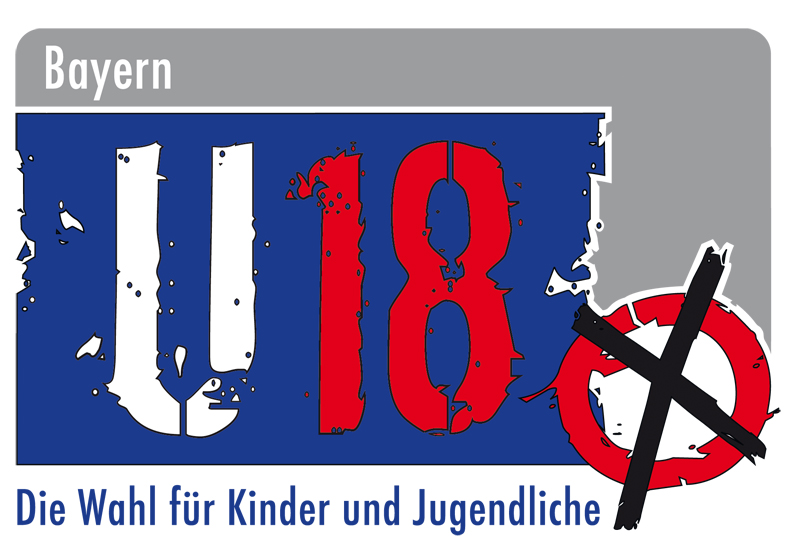 Stimmzettelzur Wahl Erste/r Bürgermeister/inin OberthulbaSie können entwederden/die vorgeschlagen Bewerber ankreuzen,odereine andere wählbare Personnachstehend handschriftlich eintragen.Mario Götz (39), CSU und Freie WählergemeinschaftErste/r Bürgermeister/in soll werden:Erste/r Bürgermeister/in soll werden:FamiliennameVorname soweit bekannt: Gemeinde, Gemeindeteil, Beruf oder Stand